Directions:  Interview your partner to get to know them a bit more.  When you have gotten some insight you will write an acrostic poem using your partner’s name.  1) write your partner’s 1st name on a sheet of paper vertically in all CAPS.1) start each lone of the poem with the capital letter you wrote vertically.  3)Each line of the poem must represent your partner.Possible interview questions (do not feel limited to this)What is your name?How old are you?Where were you born?What is your favorite color?What is your favorite food?What food don't you like?What do you enjoy doing most?What do you like about school?What don't you like about school?How many brothers do you have?How many sisters do you have?Who is someone you like?If you watch television, what show do you like?What kind of art do you like to do?Where would you like to go on a trip?What is your hobby or interest?What sport do you like?What is your favorite thing to do with your family?How are you most like your mom, dad, or another adult?If you were going to live alone on an island and could only take one thing with you, what would you take?What is the hardest thing you ever had to do?When was the last time you were angry?If you could change one thing about yourself, what would it be?What was the best thing anyone ever said to you?What was the best thing anyone ever gave you?When are you the happiest?Examples of Name acrostic poems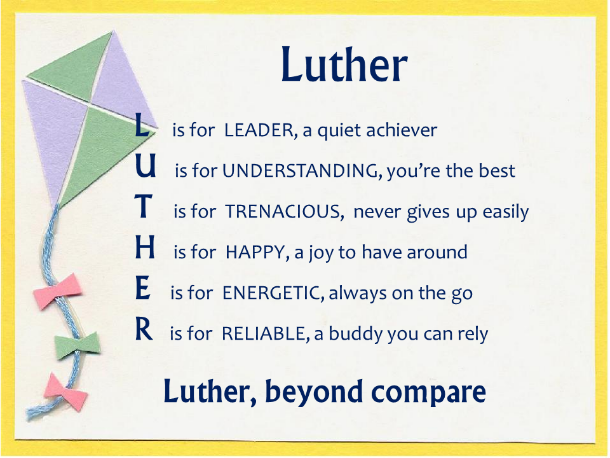 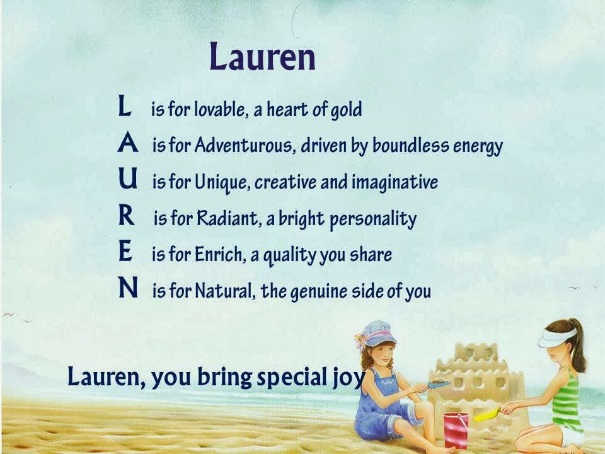 